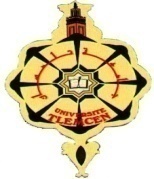 UNIVERSITE ABOU-BEKR BELKAID TLEMCENFACULTE DES SCIENCES ET DE LA VIE ET DES SCIENCES DE LA TERRE ET DE L’UNIVERSDépartement d’Agronomie Emploi   du temps provisoire  -Semestre 1- 2017/2018Master I : Production végétalesalle : 35UNIVERSITE ABOU-BEKR BELKAID TLEMCENFACULTE DES SCIENCES ET DE LA VIE ET DES SCIENCES DE LA TERRE ET DE L’UNIVERSDépartement d’Agronomie Emploi   du temps provisoire  -Semestre 1- 2017/2018Master II : Production végétale salle : Département d’Agronomie UNIVERSITE ABOU-BEKR BELKAID TLEMCENACULTE DES SCIENCES ET DE LA VIE ET DES SCIENCES DE LA TERRE ET DE L’UNIVERSDépartement d’Agronomie Emploi   du temps provisoire  -Semestre 1- 2017/2018Master I : Assurance de la qualité dans les industries Agro-alimentairessalle : 10UNIVERSITE ABOU-BEKR BELKAID TLEMCENFACULTE DES SCIENCES ET DE LA VIE ET DES SCIENCES DE LA TERRE ET DE L’UNIVERSDépartement d’Agronomie Emploi   du temps provisoire -Semestre 3- 2017/2018Master II : Assurance de la qualité dans les industries Agro-alimentairessalle : 10UNIVERSITE ABOU-BEKR BELKAID TLEMCENFACULTE DES SCIENCES ET DE LA VIE ET DES SCIENCES DE LA TERRE ET DE L’UNIVERSDépartement d’Agronomie Emploi   du temps provisoire  -Semestre 1- 2017/2018Master I : Industries Agro-Alimentaires et Contrôle de la qualitésalle : 11UNIVERSITE ABOU-BEKR BELKAID TLEMCENFACULTE DES SCIENCES ET DE LA VIE ET DES SCIENCES DE LA TERRE ET DE L’UNIVERSDépartement d’Agronomie Emploi   du temps provisoire  -Semestre 3- 2017/2018Master II : Industries Agro-Alimentaires et Contrôle de la qualitésalle : 11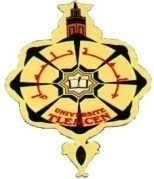 UNIVERSITE ABOU-BEKR BELKAID TLEMCENFACULTE DES SCIENCES ET DE LA VIE ET DES SCIENCES DE LA TERRE ET DE L’UNIVERSDépartement d’Agronomie Emploi   du temps provisoire  -Semestre 5- 2017/2018 Licence : technologie agro-alimentaire et contrôle de qualitésalle : 36UNIVERSITE ABOU-BEKR BELKAID TLEMCENFACULTE DES SCIENCES ET DE LA VIE ET DES SCIENCES DE LA TERRE ET DE L’UNIVERSDépartement d’Agronomie Emploi   du temps provisoire  -Semestre 5- 2017/2018Licence : Production végétale salle : 3708h30      10h0010h00      11h3011h30      13h0013h00     14h3014h30      16h00DimanchePhytotechnie  intégréeM .Benabadji NDiversité génétique et Amélioration des plantesM.BelkhatirEcophysiologie végétale et régulation M.El HaitoumEcophysiologie végétale et régulation M.El HaitoumT.D Gestion intégrée du système sol-plante et mise en valeur M.BoukliLundiSystème de production et grandes cultures en Algérie M.BoukliPhytotechnie  intégréeM .Benabadji NLégislationM.AbdellaliT.P Phytotechnie intégréeM .Benabadji N LAB 1 AGROT.P Phytotechnie intégréeM .Benabadji N LAB 1 AGROMardiGestion intégrée du système sol-plante et mise en valeurM.BoukliEcologie végétale et conservationM.GhezlaouiT.P Physiologie végétale / T.P Arboriculture et viticulture GénéraleLAB 1 AGROT.P Physiologie végétale / T.P Arboriculture et viticulture GénéraleLAB 1 AGROMercrediSystème de production et grandes cultures en Algérie M.Boukli Arboriculture et viticultureGénéraleM.Bendidjelloul / M.El HaitoumAnglais scientifique et communicationMéthodologie en pédagogie et rechercheMme AdjimMéthodologie en pédagogie et rechercheMme AdjimJeudiBio-informatiqueM.BoukelkoulEcophysiologie végétale et régulation M.El HaitoumEcologie végétale et conservationM.Ghezlaoui08h30      10h0010h00      11h3011h30      13h0013h00     14h3014h30      16h00DimancheBiologie des bactéries, et des champignons.M.Bendidjelloul/M.BarkaMéthodologie en Pédagogie et Recherche Mme AdjimBiologie des bactéries, champignons.Biologie des nématodes et virus phytopathogènes. T.P et T.D / 1/15 LAB 1 AGROBiologie des bactéries, champignons.Biologie des nématodes et virus phytopathogènes. T.P et T.D / 1/15 LAB 1 AGROLundiInteractions plantes-environnementM.Amrani/M.GhezlaouiGénétique quantitative et des populationsM.BelkhatirBiologie des nématodes et virus phytopathogènes.M.Taibi/M.ManaaMardiBio-statistiques et bio-informatiqueM.BoukelkoulInteractions plantes-environnementM.Amrani/M.GhezlaouiMercrediGénétique quantitative et des populationsM.BelkhatirBiologie des bactéries et  des champignons.M.Taibi/M.ManaaJeudiAnglais scientifique et communicationMlle FandiBiologie des nématodes et virus phytopathogènesM.Bendidjelloul/M.Barka08h30      10h0010h00      11h3011h30      13h0013h00     14h3014h30      16h00DimancheAliments et valeurs nutritionnellesMme. Allioui, Mme GhanemiAliments et valeurs nutritionnellesMme. Allioui, Mme GhanemiCommunication Mr TAIBITP HSE conformément au référentiel 14001 LAB 2 AGRO LundiEntreprenariatMr Kechkouche stockage et conservationMr. El Affifistockage et conservationMr. El Affifi TP Aliments et valeur nutritionnelle(Mme. Allioui, Mlle Ghanemi) LAB 2 AGROMardiGénie des procédésM. Tabet HellalTD Génie des procédésM. Tabet HellalTP Génie des procédés(M. Tabet Hellal) LAB 2 AGROMercrediHSE conformément au référentiel 14001 TD HSE conformément au référentiel 14001 SamediStatistiques et approche pour la qualitéMme. OukilMr.GUEZEMTD Statistiques et approche pour la qualitéMme. OukilMr.GUEZEMvalidation des méthodes d’analyses Mme. Oukil et Mr.GUEZEMTD validation des méthodes d’analyses Mme. OukilMr.GUEZEM 08h30      10h0010h00      11h3011h30      13h0013h00     14h3014h30      16h0016h00      17h30DimancheMicrobiologie Alimentaire et analyses microbiologique Mme. Youcefi)Microbiologie Alimentaire et analyses microbiologique Mme. Youcefi)LundiEntreprenariat(M. Kechkouche)LAB 2 AGROLes technologies de recyclage(Mme. Youcefi , Mr El Affifi, M . Azzi. M Ghezlaoui) LAB 2 AGROLes technologies de recyclage(Mme. Youcefi , Mr El Affifi, M . Azzi. M Ghezlaoui) LAB 2 AGROPratique de l'HACCP(Mme. Youcefi)Pratique de l'HACCP(Mme. Youcefi)MardiLégislation et normalisation(M. Belkacemi) LAB 2 AGROLégislation et normalisation(M. Belkacemi) LAB 2 AGROTD Pratique de l'HACCP(Mme. Youcefi) LAB 2 AGROMicrobiologie Alimentaire et analyses microbiologique Mme. YoucefiMicrobiologie Alimentaire et analyses microbiologique Mme. YoucefiMercrediTraçabilité(M. El Affifi) LAB 2 AGROTraçabilité(M. El Affifi) LAB 2 AGROTD Traçabilité(M. El Affifi) LAB 2 AGRO08h30           10h0010h00      11h3011h30      13h0013h00     14h30DimancheMicrobiologie alimentaireGénie microbiologiqueTP Microbiologie alimentaire LAB 3 AGROTP Microbiologie alimentaire LAB 3 AGROLundiBiochimie physiologique et nutritionnelleChimie des alimentsTD Génie microbiologique LAB 3 AGROTD Génie microbiologique LAB 3 AGROMardiMaîtrise des procédés dans les industries agro-alimentairesStatistiques appliquéesTD Sécurité alimentaire et gestion de la qualitéLAB 3 AGROTD Sécurité alimentaire et gestion de la qualitéLAB 3 AGROMercrediContrôle technologique et statistique de la qualitéFormulation alimentaire et concepts de l'analyse sensorielleTD Maîtrise des procédés dans les industries agro-alimentaires LAB 3 AGROTD Maîtrise des procédés dans les industries agro-alimentaires LAB 3 AGROJeudiSécurité alimentaire et gestion de la qualitéTD Biochimie physiologique et nutritionnelle08h30           10h0010h00      11h3011h30      13h0013h00     14h30DimancheTD Eco-procèdes et éco-évaluation en industrie agroalimentaire LAB 3 AGROTD Eco-procèdes et éco-évaluation en industrie agroalimentaire LAB 3 AGROEco-procèdes et éco-évaluation en industrie agroalimentaireApprofondissement en génie des procédésLundiTD Microbiologie prédictive et création d’un nouvel aliment LAB 3 AGROTD Microbiologie prédictive et création d’un nouvel aliment LAB 3 AGROMicrobiologie prédictive et création d’un nouvel alimentLégislation et droit du consommateurMardiVeille Scientifique et Technique LAB 3 AGROVeille Scientifique et Technique LAB 3 AGROEconomie et gestion Démarche qualité, accréditation et certification en TIAAMercrediEvaluation et gestion des risques alimentaires LAB 3 AGROAnglais  scientifique LAB 3 AGROEvaluation et gestion de la qualité des aliments JeudiEconomie et gestion  salle : 10Economie et gestion  salle : 1008h30           10h0010h00           11h3014h30           16h3016h30     17h30DimancheMicrobiologie  alimentaireBiochimie alimentaireTP Microbiologie  alimentaire LAB 3 AGROTP Hygiène et sécurité des aliments LAB 3 AGROLundiTechnologie des IAA 1Hygiène et sécurité des alimentsTP Biochimie alimentaire LAB 3 AGROTD Biochimie alimentaire S36MardiTD Technologie des IAA 1Caractérisation biologique de la reproduction des animaux d’élevageTP Technologie des IAA 1 LAB 3 AGROTP Caractérisation biologique de la reproduction des animaux d’élevage LAB 3 AGROMercrediCroissance et reproduction des plantes à grainesTechniques de documentationTP Croissance et reproduction des plantes à graines LAB 3 AGROJeudiAnglais scientifiqueTechniques de communication et de rédaction08h30           10h0010h00           11h3011h30           13h3016h30     17h30DimancheAgro-pédologie et fertilisationIrrigation et drainageAmélioration génétique des plantes LundiAmélioration génétique des plantesProduction des plants et  semencesAgro-pédologie et fertilisation MardiAgro-pédologie et fertilisationIrrigation et drainageAgro-météorologie1MercrediAmélioration génétique des plantesProduction des plants et  semencesGestion des entreprises1 JeudiAnglais scientifiqueBio-statistiques1 Informatique1 